Name: 	 Date: 	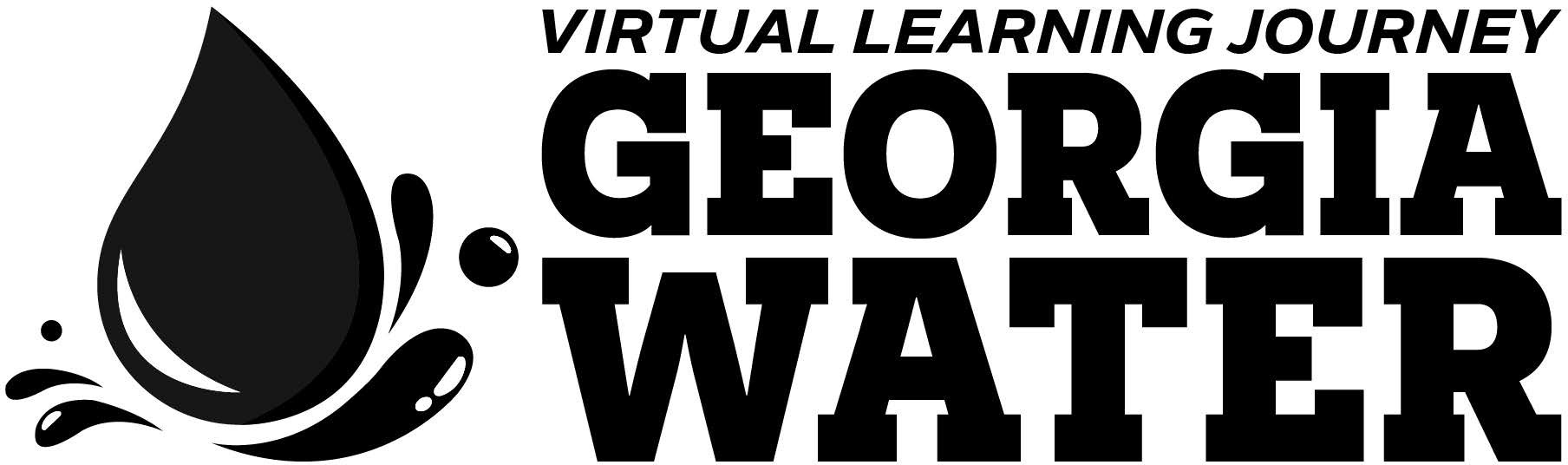 gpb.org/water-journeyStudent Guide: Develop and Use a Model of the Hydrologic CycleChoose one phenomenon from the photographs to better understand. Organize what you understand about the phenomenon in the graphic. (Reminder: You will revisit this several times in the lesson.)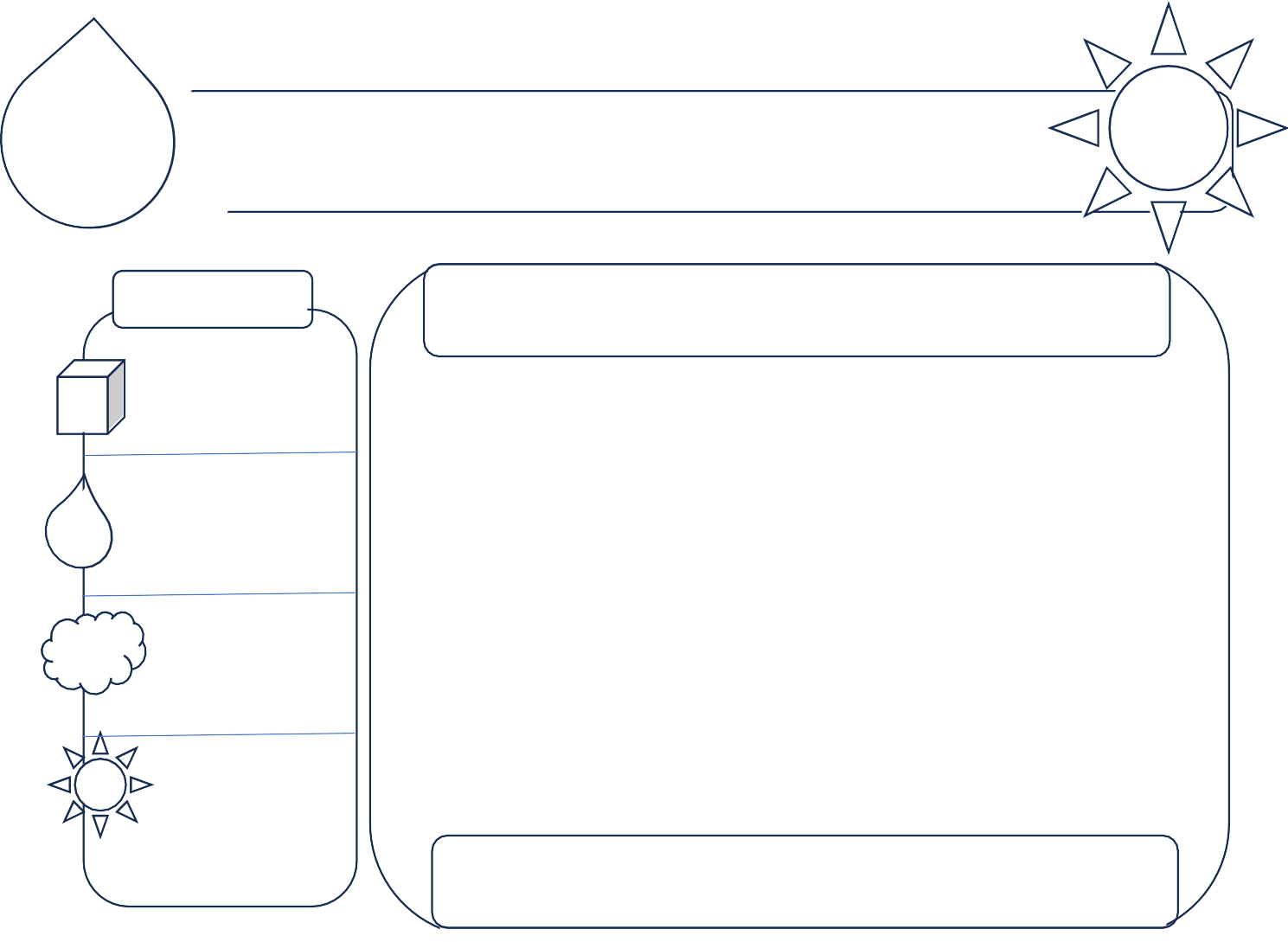 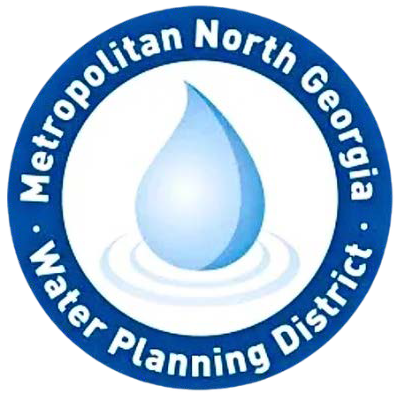 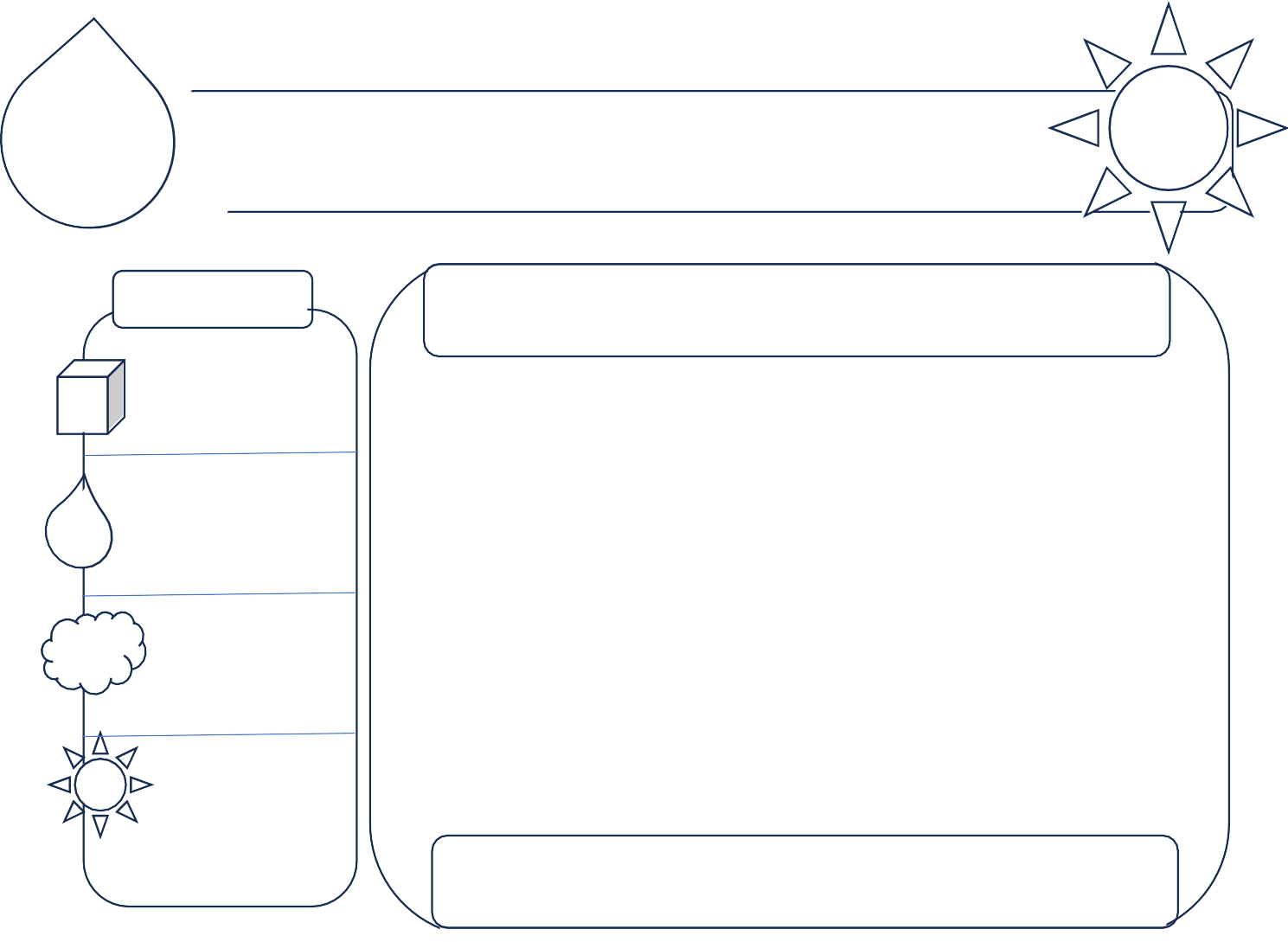 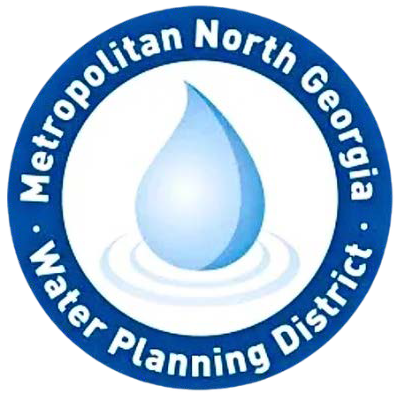 Describe thePhenomenon.ComponentsDefine the boundaries of the system.Draw and label all components.Identify relationships between the components.© Georgia Public Broadcasting. Developed by Amy V. Gilbert, PhD.	1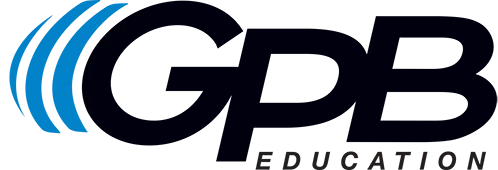 Explore: Recreate one of the systems from the engage phase. Place all components of the system in a sealed baggie. Draw and label your system set-up: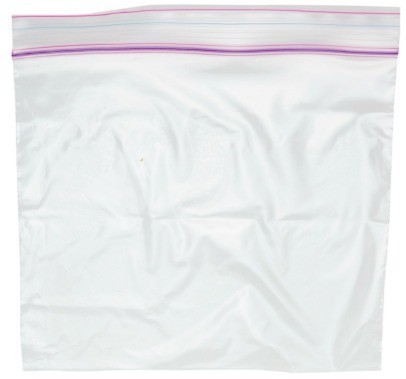 Explore/Explain: Observe the closed system in sunlight for several days. Record all observations!Note: If you observe water moving, use a permanent marker to draw arrows that show where the water started and where it is now.Gather and evaluate information about processes associated with the hydrologic cycle. Make connections from what you read to what you observed in your sealed system.Revisit your graphic organizer on page 1 after each day of observations. Add components and relationships to show new or different information that you now know.Summary:What role did adding sunlight energy have on the 	 (phenomenon) system?How do you think your outcomes would have been different if your system had no sunlight?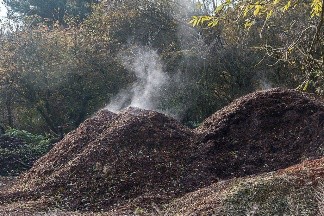 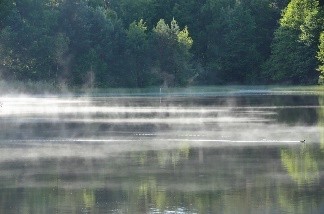 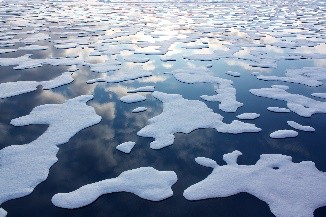 What do you notice?What do you notice?What are you wondering?What are you wondering?Mass of Sealed System:	 grams	 gramsStarting Temperature: 	Starting Temperature: 	CelsiusWhat do you expect to occur when the sealed system is in sunlight?Sunlight PredictionsWhat do you expect to occur when the sealed system is out of the sunlight?NO Sunlight PredictionsDayMass (g)Temperature of Bag (C)Sketch of ObservationsEvidence of Water in Different PhasesEvidence of Water Moving (use arrows)LanguageExplanationConnection to My Observations